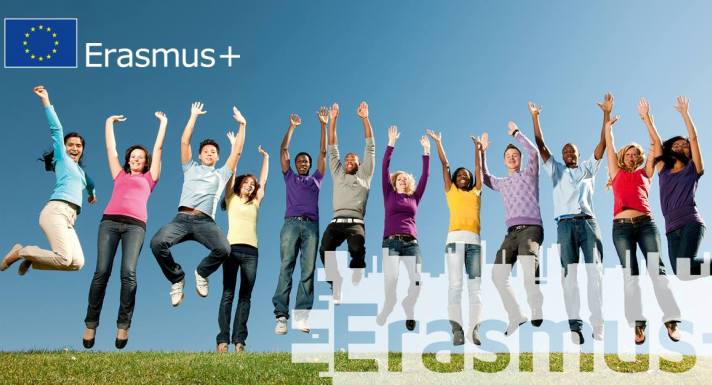 Erasmus+ Ključna aktivnost 1: Mobilnost u svrhu učenja za pojedinceNaziv projekta: Through experience to competenceRazdoblje provedbe: od 1.7.2017. do 31.6.2019.Vrijednost projekta: 78 140,00 EURIznos EU sufinanciranja: 100%Nositelj projekta: Srednja škola Hrvatski kralj Zvonimir, KrkPartneri: IZI Limited, Malta, Martello Training Ltd., Irska, IFOM, ItalijaBroj Ugovora: 2017-1-HR01-KA102-034939Agencija za mobilnost i programe EU donijela je 09. svibnja 2017. odluku o dodjeli financijske potpore za projektne prijedloge u okviru Poziva na dostavu projektnih prijedloga za 2017. g. za program Erasmus+ - Ključna aktivnost 1 za područje strukovnog obrazovanja i osposobljavanja, rok 2. veljače 2017. godine. Srednjoj školi Hrvatski kralj Zvonimir odobren je projekt pod nazivom Through experience to competence vrijedan 78 140,00 EUR.Program Erasmus+ obuhvaća sve europske i međunarodne programe i inicijative Europske unije u području obrazovanja, osposobljavanja, mladih i sporta. Program je usmjeren jačanju znanja i vještina te zapošljivosti europskih građana kao i unaprjeđenju obrazovanja, osposobljavanja te rada u području mladih i sporta.Partnerske organizacije na projektu Srednje škole Hrvatki kralj Zvonimir su: IZI Limited, Malta, Martello Training Ltd., Irska, IFOM, Italija . Edukacijski centri imaju dugogodišnje iskustvo u izobrazbi kadrova u području turizma, ugostiteljstva i strojarstva te u suradnji s lokalnom mrežom kvalitetnih domaćina omogućavaju profesionalni razvoj polaznika i jamče kvalitetu strukovnog obrazovanja i izobrazbe. Plan mobilnosti:Valletta,  Malta,  studeni 2017. -  21 dan mobilnosti  6 hotelijersko-turističkih tehničara, 2 kuhara i 2 konobaraSudionici mobilnosti na Maltu obvezni su proći OLS (Online Linguistic Support) on-line jezičnu procjenu i tečaj Engleskog jezika u školiDublin, Irska,  travanj 2018. - 16 dana mobilnosti6 hotelijersko-turističkih tehničara, 2 kuhara i 2 konobaraBologna, Italija, studeni 2018. - 16 dana mobilnosti3 automehaničaraBologna, Italija, ožujak/travanj 2019. 16 dana mobilnosti6 hotelijersko-turističkih tehničara, 2 konobara, 2 kuhara Projekt Through experience to competence pruža priliku našim učenicima osnažiti svoja znanja i steći iskustvo rada na mjestima stručne prakse koja se bave upravo onim područjem rada u kojima se naši učenici obrazuju i koje im je ciljano radno mjesto nakon završetka obrazovanja. Projekt Through experience to competence  je izvrstan način za motivaciju učenika na postizanje boljih uspjeha u redovnom obrazovanju. Očekujemo da će se utjecaj projekta mobilnosti osjetiti na cjelokupnom broju učenika naše škole.Erasmus+ Opće informacije 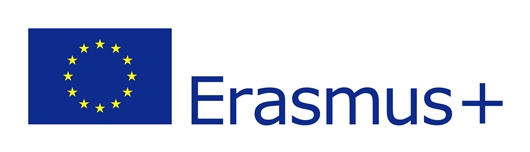 Erasmus+ najveći je program Europske unije za obrazovanje, osposobljavanje, mlade i sport te obuhvaća razdoblje od 2014. do 2020. godine. Obuhvaća sve europske i međunarodne programe i inicijative Europske unije u području obrazovanja (opće obrazovanje, visoko obrazovanje, obrazovanje odraslih), osposobljavanja (strukovno obrazovanje i osposobljavanje), mladih i sporta.Erasmus+ usmjeren je jačanju znanja i vještina te zapošljivosti europskih građana, kao i unaprjeđivanju obrazovanja, osposobljavanja te rada u području mladih i sporta. Posebno je usmjeren povezivanju obrazovanja, osposobljavanja i sektora mladih s poslovnim sektorom, te je otvoren za njihove zajedničke projekte.Erasmus+ zamijenio je sedam postojećih programa iz generacije 2007. – 2013. - Program za cjeloživotno učenje s potprogramima Erasmus, Leonardo da Vinci, Comenius i Grundtvig, program Mladi na djelu te pet programa međunarodne suradnje Erasmus Mundus, Tempus, Alfa, Edulink i Program suradnje s industrijaliziranim državama i teritorijima. Prvi se put uvodi i podrška području sporta.Erasmus+ nudi mogućnosti međunarodne mobilnosti za pojedince te međunarodne suradnje za organizacije, među ostalim:- provođenje razdoblja studija u inozemstvu,- obavljanje stručne prakse,- stručna usavršavanja i osposobljavanja,- volontiranja- razmjene mladih- rad na međunarodnim projektima usmjerenima na modernizaciju i internacionalizaciju sektora obrazovanja, osposobljavanja, mladih i sporta.Zainteresirani pojedinci prijavljuju se putem svojih ustanova. Uz to, program nudi mogućnosti suradnje ustanovama iz cijelog svijeta kroz aktivnosti Združenih diplomskih studija i Jačanja kapaciteta u visokom obrazovanju.